ESCOLA _________________________________DATA:_____/_____/_____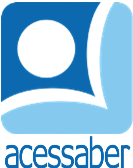 PROF:_______________________________________TURMA:___________NOME:________________________________________________________PROBLEMAS DE ADIÇÃOPREPAREI 9 POTES DE CREME DE COGUMELOS E 8 POTES DE SOPA DE LEGUMES. QUANTOS POTES DE COMIDA FORAM PREPARADOS?R: CHEGARAM 2 CAIXAS COM LIVROS. EM UMA CAIXA, HÁ 6 LIVROS DE MÚSICA, E NA OUTRA HÁ 9 LIVROS. QUANTOS LIVROS EXISTEM NO TOTAL?R: AS CRIANÇAS FAZIAM FILA PARA PASSEAR DE PÔNEI. APENAS 2 PÔNEIS ESTAVAM DISPONÍVEIS, POR ISSO AS CRIANÇAS SE ORGANIZARAM EM 2 FILAS. 7 CRIANÇAS ESTAVAM EM UMA FILA E 6 EM OUTRA. QUANTAS CRIANÇAS ESTAVAM FAZENDO FILA PARA O PASSEIO DE PÔNEI?R: EXISTEM 3 SABORES DIFERENTES DE DONUTS, 4 SABORES DIFERENTES DE CROISSANTS E 5 SABORES DIFERENTES DE PRETZELS EXIBIDOS NA PADARIA. QUANTOS SABORES DIFERENTES HÁ NESSA PADARIA?R: PEDRO TEM 5 LIVROS EM SUA BOLSA E OUTROS 3 LIVROS EM SUA MESA. QUANTOS LIVROS ELE TEM AO TODO?R: AS AMIGAS ESTAVAM JOGANDO VIDEOGAME, VITÓRIA COMPLETOU 9 FASES E SARA COMPLETOU 5 FASES A MAIS QUE VITÓRIA. QUANTOS NÍVEIS SARA COMPLETOU?R: 